Гусейнов ФархадПерсональная информацияДата рождения: 12.07.1980							Семейное положение: женатАдрес: Киев, ОболоньГражданство: УкраинаEmail: farxadh@rambler.ruSkype: rezazade3Phone: 0508084497Образование1997-2001Азербайджанская Государственная  АкадемияФакультет: БГИНМ Специальность: инженер-техникВоенная служба2002-2004Противовоздушная оборона( ПВО) Звание: Старший лейтенантОпыт работы на УкраинеАпрель 2010 г- по настоящее времясотрудничество с агенствами переводов "KLS", "Эсперанто", "Эталон", "Литерра", телеканал СТБ,  газетой «Комсомольская Правда» -  http://kp.ua/press/5483-onlain-konferentsyia-kakym-budet-dlia-ukrayny-2015-hod-vydeo#sort=new&p=1 , и т.д.                                                        Владение языкамиАзербайджанский – роднойРусский – свободныйАнглийский –  устныйТурецкий –разговорный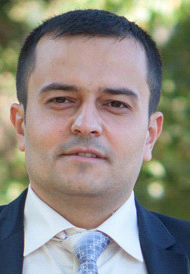 